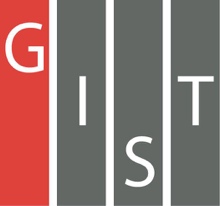 Gwangju Institute of Science and TechnologyOfficial Press Release (https://www.gist.ac.kr/)	Section of	Mi-Yeon Kim	Nayeong Lee	Public Affairs	Section Chief	Senior Administrator		(+82) 62-715-2020	(+82) 62-715-2024	Contact Person	Ji-hoon Kim, Administrator	for this Article	Section of Undergraduate Administration Services		(+82) 62-715-3603	Release Date	2019.03.18GIST will host the Honam regional qualifications for the "2019 Famelab Korea," which is part of the world largest scientific presentation competition□	GIST (President Kiseon Kim) – The preliminary round for "2019 Famelab Korea" international scientific presentation competition for the Honam region will be held at Oryong Hall starting at 2:00 pm on March 29, 2019.∘	FameLab is the world's largest science presentation competition for discovering and supporting talented "scientific communicators." During their three-minute presentations, participants must creatively share their passion for science, engineering, or mathematics with the general public. The use of PowerPoint is prohibited, but participants can use props that they have prepared.∘	Every year, the British Council holds national competitions in about 30 countries, and the selected delegates from each country will participate in the final round of the Cheltenham Festival in the UK, which will be held in June.□	The "2019 FameLab Korea" will use preliminary rounds to select 10 Korean representatives to advance to the final national round in May. This year's preliminary rounds will be held at GIST, Korea University, Chungbuk University, and UNIST from March to April.∘	Top 10 finalists will be commissioned by the Ministry of Science and ICT and the Korea Science Foundation to become science communicators to participate in various follow-up activities, such giving science lectures at schools, science busking, and science performances for adults.□	During last year's "2018 FameLab" competition, GIST College student Sang-hyun Oh (physics concentration) participated and was selected as one of the 10 national finalists. Sang-hyun Oh said, "I gained a great deal of new experiences and opportunities by sharing important scientific concepts to the public through FameLab Korea and its follow-up activities. I hope other students do not miss out on this great opportunity to communicate their passion for science and research with the rest of the world."□	"2019 FameLab" is open to university and graduate students who are engaged in science, math, or engineering (and over 20 years old) as well as professors, researchers, teachers, journalists, and business people.∘	The application deadline for this competition is at 5:00 pm on March 25 (Monday), and the Honam regional qualifications will be in Room 101 of Oryong Hall at GIST on March 29 (Friday).⌘